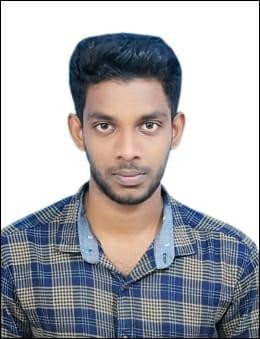 NISHANTHVISIT VISA – Till “2nd APRIL 2020”CAREER  OBJECTIVE	Pursuing a position in the automotive industry in which I can utilize and build upon my current knowledge of modern automotive manufacturing and engineering.STRENGTHS INCLUDE	Strong logical and analytical skills I Detail-oriented and striven for perfection I Outstanding written and verbal skills I Capability to work in a group environment I Understanding of essential automotive terms I Ability to work in a fast-paced environment I Strong background in mathematics and physics I Experienced in use of CAD systems I Extensive background in information technology I Broad understanding of current automotive terms and systemsPROFESSIONAL EXPERIENCE - OJT	- FEB 2018 TO SEP 2019 I Machine Operator in Production I SUNDRAM FASTENERS LIMITED, HOSUR, INDIA.DUTIES AND RESPONSIBILITIESSet up machines (calibration) to start a production cycle Control and adjust machine settings (e.g. speed)Feed raw material or parts to semi-automated machines Inspect parts with precision and measuring toolsTest operation of machines periodically Fix issues that might occur during the shiftCheck output to spot any machine-related mistakes or flaws Keep records of approved and defective units or final productsMaintain activity logs provided feedback on certain functional specifications in the work environment.Investigated and applied new technologyMaintained the manufacturing engineering system on part routing and standards.Worked in close proximity to developers and quality assurance team to ensure efficiency on product releases.June 2017 TO Dec 2017 I CNC – Machine Operator I KAY JAY FORGINGS PVT. LTD, HOSUR, INDIA.DUTIES AND RESPONSIBILITIESPlans machining by studying work orders, blueprints, engineering plans, materials, specifications, orthographic drawings, reference planes, locations of surfaces, and machining parameters; interpreting geometric dimensions and tolerances (GD&T).Plans stock inventory by checking stock to determine amount available; anticipating needed stock; placing and expediting orders for stock; verifying receipt of stock.Loads feed mechanism by lifting stock into position.Verifies settings by measuring positions, first-run part, and sample work pieces; adhering to international standards.EDUCATIONAL PROFILE	PROJECT DETAILS	IN PLANT TRAINING	:	ASHOK LAYLAND, HOSUR PROJECT DETAILS	:	HYDROGEN POWERED VEHICLE PROJECT DURATION	:	3 monthsRANK	:	“MERITS”TECHNICAL SKILLS	Proficient in design software AUTO CADHands on experience on Powder MetallurgyGood at workshop technologiesProficient in lathe machineMS office  AUTODESK AUTOCAD TRAINING COMPLETION DETAILS	16th October 2019 I LINES AND CIRCLES INSTITUTIONS PRIVATE LIMITED  I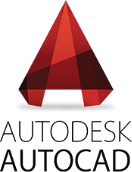 Trivandrum, INDIAAUTODESK AUTOCAD 2019 3D MODELING – Certificate No / AP701827095890524567409 STCW  CERTIFICATES	 FIRE PREVENTION AND FIRE FIGHTINGPERSONAL SAFETY AND SOCIAL RESPONSIBILITIESSECURITY TRAINING FOR SEAFARERS WITH DESIGNATED SECURITY DUTIESPERSONAL SURVIVAL TECHNIQUES ELEMENTARY FIRST AIDSTRENGTHS	Grasping new things very soonBooting myself and team to gain higher goalsFlexible and adaptable to situationsGood Communication SkillPERSONAL  DETAILS	Nationality	: IndianGender	: MaleMarital Status	: SingleDate of Birth	: 08th July 1996Languages Known	: Tamil (Native) I English (Fluent) I Malayalam I Hindi (Basic)Personal Contact	:   nishanth-397114@2freemail.com 	Reference		: Mr. Anup P Bhatia, HR Consultant, Gulfjobseeker.com 0504753686HOBBIES	Music I Browsing  I Swimming   I Travel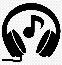 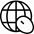 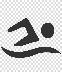 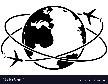 DECLARATION	I hereby declare that the above particulars are true to the best of my knowledge and I assure that I will work in the right earnest and fulfill the expectation of my superiors.NISHANTHCOURSEINSTITUTIONBOARD/UNIVERSITYYEAR OF COMPLETIONPERCENTAGEB.E  (AUTOMOBILE ENGINEERING)PONJESLY COLLEGE OF ENGINEERING, NAGERCOIL, TAMIL NADU, INDIAANNA UNIVERSITY20176.56 (CGPA)HIGHER SECONDARYST.MARY”S HIGHER SECONDARY SCHOOL,COLACHELSTATE BOARD201364%SSLCST.ANTONY”S HIGH SCHOOL,KARUNGALSTATE BOARD201185%